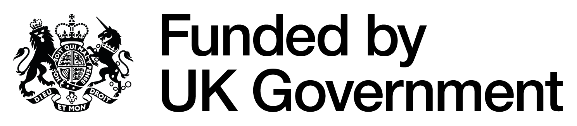 Rushcliffe Community Wellbeing Fund Application FormApplications will be accepted from 2 April 2024Please return to completed applications to the Community Development Team via CommunityDevelopment@rushcliffe.gov.uk All applications that have been received will be acknowledged by email or telephone within 10 working days. Appendix A: UKSPF Output Definitions Appendix B: UKSPF Outcome DefinitionsApplicant Details Applicant Details Applicant Details Applicant Details Applicant Details Applicant Details Applicant Details Applicant Details Applicant Details Name of Main Contact:  Name of Main Contact:  Name of Main Contact:  Name of Main Contact:  Name of Main Contact:  Role / Position: Role / Position: Role / Position: Role / Position: Address: Address: Address: Address: Address: Main Tel:Address: Address: Address: Address: Address: Email:How did you hear about the Rushcliffe Community Wellbeing Fund? How did you hear about the Rushcliffe Community Wellbeing Fund? How did you hear about the Rushcliffe Community Wellbeing Fund? How did you hear about the Rushcliffe Community Wellbeing Fund? How did you hear about the Rushcliffe Community Wellbeing Fund? How did you hear about the Rushcliffe Community Wellbeing Fund? How did you hear about the Rushcliffe Community Wellbeing Fund? How did you hear about the Rushcliffe Community Wellbeing Fund? How did you hear about the Rushcliffe Community Wellbeing Fund? Organisation  Organisation  Organisation  Organisation  Organisation  Organisation  Organisation  Organisation  Organisation  Name of Organisation: Please note applications are limited to one project per organisation Name of Organisation: Please note applications are limited to one project per organisation Name of Organisation: Please note applications are limited to one project per organisation Name of Organisation: Please note applications are limited to one project per organisation Name of Organisation: Please note applications are limited to one project per organisation Name of Organisation: Please note applications are limited to one project per organisation Name of Organisation: Please note applications are limited to one project per organisation Name of Organisation: Please note applications are limited to one project per organisation Name of Organisation: Please note applications are limited to one project per organisation Address (if different from above):Address (if different from above):Address (if different from above):Address (if different from above):Address (if different from above):Address (if different from above):Address (if different from above):Address (if different from above):Address (if different from above):What type of organisation is it (e.g. charity, community group, public sector, etc.?)What type of organisation is it (e.g. charity, community group, public sector, etc.?)What type of organisation is it (e.g. charity, community group, public sector, etc.?)What type of organisation is it (e.g. charity, community group, public sector, etc.?)What type of organisation is it (e.g. charity, community group, public sector, etc.?)What type of organisation is it (e.g. charity, community group, public sector, etc.?)What type of organisation is it (e.g. charity, community group, public sector, etc.?)What type of organisation is it (e.g. charity, community group, public sector, etc.?)What type of organisation is it (e.g. charity, community group, public sector, etc.?)ProjectProjectProjectProjectProjectProjectProjectProjectProjectTitle of Project:Proposed Start Date:Proposed Project Finish:Proposed Project Finish:Proposed Project Finish:3a. Project Aims 3a. Project Aims 3a. Project Aims 3a. Project Aims 3a. Project Aims 3a. Project Aims 3a. Project Aims 3a. Project Aims 3a. Project Aims What are the main aims of your project? (max 200 words)What are the main aims of your project? (max 200 words)What are the main aims of your project? (max 200 words)What are the main aims of your project? (max 200 words)What are the main aims of your project? (max 200 words)What are the main aims of your project? (max 200 words)What are the main aims of your project? (max 200 words)What are the main aims of your project? (max 200 words)What are the main aims of your project? (max 200 words)3b. Need for this Project 3b. Need for this Project 3b. Need for this Project 3b. Need for this Project 3b. Need for this Project 3b. Need for this Project 3b. Need for this Project 3b. Need for this Project 3b. Need for this Project What is your evidence of need for this project within the local community? Please indicate your awareness of any services and facilities that might already be meeting this need and gaps in provision. (max 200 words)What is your evidence of need for this project within the local community? Please indicate your awareness of any services and facilities that might already be meeting this need and gaps in provision. (max 200 words)What is your evidence of need for this project within the local community? Please indicate your awareness of any services and facilities that might already be meeting this need and gaps in provision. (max 200 words)What is your evidence of need for this project within the local community? Please indicate your awareness of any services and facilities that might already be meeting this need and gaps in provision. (max 200 words)What is your evidence of need for this project within the local community? Please indicate your awareness of any services and facilities that might already be meeting this need and gaps in provision. (max 200 words)What is your evidence of need for this project within the local community? Please indicate your awareness of any services and facilities that might already be meeting this need and gaps in provision. (max 200 words)What is your evidence of need for this project within the local community? Please indicate your awareness of any services and facilities that might already be meeting this need and gaps in provision. (max 200 words)What is your evidence of need for this project within the local community? Please indicate your awareness of any services and facilities that might already be meeting this need and gaps in provision. (max 200 words)3c. Project Delivery 3c. Project Delivery 3c. Project Delivery 3c. Project Delivery 3c. Project Delivery 3c. Project Delivery 3c. Project Delivery 3c. Project Delivery 3c. Project Delivery What activities will you undertake to achieve these aims? Please provide a simple project plan with milestones & dates as appropriate. (max 300 words)What activities will you undertake to achieve these aims? Please provide a simple project plan with milestones & dates as appropriate. (max 300 words)What activities will you undertake to achieve these aims? Please provide a simple project plan with milestones & dates as appropriate. (max 300 words)What activities will you undertake to achieve these aims? Please provide a simple project plan with milestones & dates as appropriate. (max 300 words)What activities will you undertake to achieve these aims? Please provide a simple project plan with milestones & dates as appropriate. (max 300 words)What activities will you undertake to achieve these aims? Please provide a simple project plan with milestones & dates as appropriate. (max 300 words)What activities will you undertake to achieve these aims? Please provide a simple project plan with milestones & dates as appropriate. (max 300 words)What activities will you undertake to achieve these aims? Please provide a simple project plan with milestones & dates as appropriate. (max 300 words)3d. Population targeted (max 100 words in each section)3d. Population targeted (max 100 words in each section)3d. Population targeted (max 100 words in each section)3d. Population targeted (max 100 words in each section)3d. Population targeted (max 100 words in each section)3d. Population targeted (max 100 words in each section)3d. Population targeted (max 100 words in each section)3d. Population targeted (max 100 words in each section)3d. Population targeted (max 100 words in each section)Which geographical area or locality within the Borough of Rushcliffe will benefit from this project?Which geographical area or locality within the Borough of Rushcliffe will benefit from this project?Are you targeting any particular groups of people (for example by age, disability or other issues)?  If so please state the groups concerned. Are you targeting any particular groups of people (for example by age, disability or other issues)?  If so please state the groups concerned. 4. Costing of Project:4. Costing of Project:4. Costing of Project:4. Costing of Project:4. Costing of Project:4. Costing of Project:4. Costing of Project:4. Costing of Project:4. Costing of Project:Please include the following:Full project budget with breakdown of costs (including any costs involved producing material for the Final Report/Evaluation, if necessary).Please include the following:Full project budget with breakdown of costs (including any costs involved producing material for the Final Report/Evaluation, if necessary).Please include the following:Full project budget with breakdown of costs (including any costs involved producing material for the Final Report/Evaluation, if necessary).Please include the following:Full project budget with breakdown of costs (including any costs involved producing material for the Final Report/Evaluation, if necessary).Please include the following:Full project budget with breakdown of costs (including any costs involved producing material for the Final Report/Evaluation, if necessary).Please include the following:Full project budget with breakdown of costs (including any costs involved producing material for the Final Report/Evaluation, if necessary).Please include the following:Full project budget with breakdown of costs (including any costs involved producing material for the Final Report/Evaluation, if necessary).Please include the following:Full project budget with breakdown of costs (including any costs involved producing material for the Final Report/Evaluation, if necessary).Please include the following:Full project budget with breakdown of costs (including any costs involved producing material for the Final Report/Evaluation, if necessary).Total amount requested for this bidTotal amount requested for this bidTotal amount requested for this bidPlease list any funders for this project and whether funding has been agreed Please list any funders for this project and whether funding has been agreed Please list any funders for this project and whether funding has been agreed 5. Outputs and Outcomes: Please select any UKSPF Outputs & Outcomes your project will deliver and fill in numbers (see Appendix 1 for Output definitions and units, Appendix 2 for Outcome definitions and units). Your project must deliver at least one UKSPF Output or Outcome.    5. Outputs and Outcomes: Please select any UKSPF Outputs & Outcomes your project will deliver and fill in numbers (see Appendix 1 for Output definitions and units, Appendix 2 for Outcome definitions and units). Your project must deliver at least one UKSPF Output or Outcome.    5. Outputs and Outcomes: Please select any UKSPF Outputs & Outcomes your project will deliver and fill in numbers (see Appendix 1 for Output definitions and units, Appendix 2 for Outcome definitions and units). Your project must deliver at least one UKSPF Output or Outcome.    5. Outputs and Outcomes: Please select any UKSPF Outputs & Outcomes your project will deliver and fill in numbers (see Appendix 1 for Output definitions and units, Appendix 2 for Outcome definitions and units). Your project must deliver at least one UKSPF Output or Outcome.    Outputs No.Outcomes No.1. Green or blue space created or improved1.     Improved engagement numbers  2. Public realm created or improved.    2.     Improved perceived/experienced accessibility  3. Amenities/facilities created or improved   3.     Improved perception of events / facilities / amenities / attractions / markets / activity / safety (select one or more) 4. Neighbourhood improvements undertaken4.  Increased users of facilities / amenities  5.  Land made wheelchair accessible/step-free5. Increased use of cycleways or foot paths  6.  New or improved cycle ways or foot paths6. Increased affordability of events / entry  7.  Trees planted7. Number of community-led arts, cultural, heritage and creative programmes, as a result of support  8. Tournaments, teams and leagues supported8. Number of volunteering opportunities created as a result of support  9.  Local events or activities supported    9. Number of active or sustained participants in community groups as a result of support  10. Households receiving support10.  Decrease in neighbourhood crime   11.  Households supported to take up energy efficiency measures 11. Increased take up of energy efficiency measures   12.  Organisations receiving non-financial support (from the applicant)12.  CO2 equivalent reductions  13.  Volunteering opportunities supported14.  People attending training sessions  15. People reached  16. Socially excluded people accessing support6. Evaluation/Monitoring of Outcomes (max 100 words in each section)6. Evaluation/Monitoring of Outcomes (max 100 words in each section)How will you measure and demonstrate the success and benefits of the proposed project (e.g. numbers involved, impact on service users, skills developed, case studies, photos etc.)?The Rushcliffe Community Wellbeing Fund is a one-off payment. How will the project ensure sustainability once the Rushcliffe Community Wellbeing Funding has been spent?Declaration - by signing or ticking the box (if you are completing the form in electronically) below you are confirming that all the information given on this form is correct to the best of your knowledge:Declaration - by signing or ticking the box (if you are completing the form in electronically) below you are confirming that all the information given on this form is correct to the best of your knowledge:Signature Date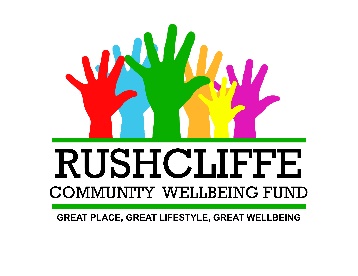 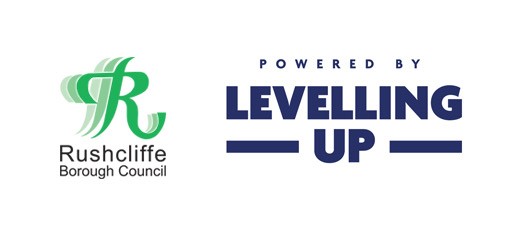 OutputDefinitionUnits of measurement1.     Green or blue space created or improvedAny vegetated land, or water, within an urban area or public space.M22.     Public realm created or improvedThe built or paved spaces around and between buildings, that are publicly accessible. Improvement does not include regular maintenance. M23.    Amenities/facilities created or improvedAny service contained within a physical structure e.g. a building, sports pavilion, outdoor shelter. Improvement does not include maintenance. number4.   Neighbourhood improvements undertakenImprovements could include but are not limited to; existing community infrastructure projects, greenspaces, community gardens, watercourses, active travel infrastructure, 'designing out crime' e.g. lighting, CCTV.  number5.     Land made wheelchair accessible/step-free Land having facilities required for wheelchair users to be able to navigate without the use of stairs or escalators.M26.     New or improved cycle ways or foot pathsNew path or cycle way where these did not previously exist. Improvement to capacity or quality, not including routine maintenace.   Km7.  Trees plantedNumber of new trees planted by this project.number8.  Tournaments, teams and leagues supportedNumber of tournaments, teams and leagues supported. Support means provision to aid the regeneration, creation or maintenance of sport facilities. number9.  Local events or activities supportedLocal events or activities can include but are not limited to those relating to; heritage, arts, broadcasting, museums, libraries, tourism, sports, volunteering, social action.  number10.     Households receiving supportHouseholds receiving support to reduce the cost of living. A household is one or more people living at the same address, sharing a kitchen and living or dining room. number11.     Households supported to take up energy efficiency measures A household is one or more people living at the same address, sharing a kitchen and living or dining room. number12.  Organisations receiving non-financial support (from the applicant)Support provided with the intention of improving performance e.g. advice, guidance, mentoring, training. This must be given direct, not broadcast. number13.  Volunteering opportunities supportedNumber of organised volunteering roles supported by the project. These can be one-off or regular.  number14.  People attending training sessionsIncluding training on digital, management, leadership, collaboration and low-carbon skills.   number of people attending15.  People reachedNumber of people directly impacted by a project. For example attending an event, engaging with shared content, people working in a building benefiting from energy-efficiency measures.  number of people16.  Socially excluded people accessing supportSupport means provision to re-integrate with society and better their life chances. Socially exclusions means being excluded from society, or parts of society, as a result of unemployment, financial hardship, youth or old-age, ill-health, substance abuse or dependency, discrimination on the grounds of sex, race, disability, ethnic origin, religion, belief, creed, sexual orientation or gender reassignment, poor educational or skills attainment, relationship and family breakdown, poor housing and crime.     number of peopleOutcomeDefinitionUnits of measurement1.     Improved engagement numbersThe increase in number of individuals engaged in the area / activity during the last 12 months. Can include physical and digital engagements. For events and activities, ability to measure increase requires there to have been a previous, comparable event or activity within the previous 12 months.   Number of people2.     Improved perceived/experienced accessibilityThe number of individuals who report improved perceived/experienced accessibility as 'good' or 'very good'. As this is aiming to measure change, it will only be relevant where the individual could experience it previously. Requires a user questionnaire or public survey - The Council can advise. Accessibility refers to public space having facilities required for disabled pedestrians.Number of people3.     Improved perception of events / facilities / amenities / attractions / markets / activity / safety (select one or more)The number of individuals who report their perception of events / facilities / amenities / attractions / activity / safety as 'good' or 'very good'. As this is aiming to measure change, it will only be relevant where the individual could experience it previously. Requires a user questionnaire or public survey - The Council can advise.  Number of people4.  Increased users of facilities / amenitiesIncreased number of users, comparing numbers before and after the project. Facilities / amenities are any service contained within a physical structure e.g. building, sports pavilion, outdoor shelter.Number of people5. Increased use of cycleways or foot pathsIncrease in number of cyclists or pedestrians over a set period (e.g. weekly flow) along the specified length of path or cycle way that has been created or improved.Number of cyclists or pedestrians6. Increased affordability of events / entryDecrease in price of event / entry as a direct result of the project. This could be defined in terms of standard, average or lowest price of entry, or price of entry for a specified visitor category.  Affordability in £7. Number of community-led arts, cultural, heritage and creative programmes as a result of supportProgrammes started because of UKSPF support, led by community groups, focusing on arts, culture and heritage.  Number of programmes8. Number of volunteering opportunities created as a result of supportThe number of volunteering roles created as a direct result of the project. These can be regular or one-off.  Number of volunteering roles created9. Number of active or sustained participants in community groups as a result of support.The number of people actively participating in community groups over a sustained period. Active participation means attending at least 50% of sessions over no less than three months.  Number of participants10.  Decrease in neighbourhood crime Decrease in number of neighbourhood crimes reported within a specified area. Neighbourhood crime includes domestic burglary, theft from the person, robbery and vehicle crime.   Number of crimes reported11. Increased take up of energy efficiency measures The increase in number of households taking up energy efficiency measures following support. A household is one or more people living at the same address, who share a kitchen and living or dining room. Energy efficiency means any measure that could improve a household's Energy Performance Certificate rating. It doesn't have to shift the letter rating, only make progress towards this.Number of households12.  CO2 equivalent reductionsDecrease in tonnes of CO2 should be measured using BEIS conversion factors. The estimate is based on the amount of CO2 saved in a given year i.e. a projection of an estimate of savings in the year following completion of the project. Method to be agreed by project appraisers.   Tonnes of CO2